Dragi moji vjeroučenici!Evo nas na zadnjem satu prije uskrsnih praznika. Ovim putem ponovite svoje vjeronaučno znanje preko animiranog filma kojeg vam šaljem na ovom linku. https://www.youtube.com/watch?v=8Y4UCuwlNqA A nakon toga zaigrajte igru putem ove poveznice https://wordwall.net/hr/resource/474275/vjeronauk/isusovo-uskrsnu%c4%87e i još bolje utvrdite svoje gradivo. Uživajte u uskrsnim danima koji nam dolaze. Dragi roditelji, hvala Vam na Vašoj suradnji i pomoći. Vama i vašoj dječici želim da uskrsna radost Kristove pobjede uđe u vašu obitelj i ohrabri Vas.                                                Sretan i blagoslovljen Uskrs, želi vjeroučiteljica Mirjana!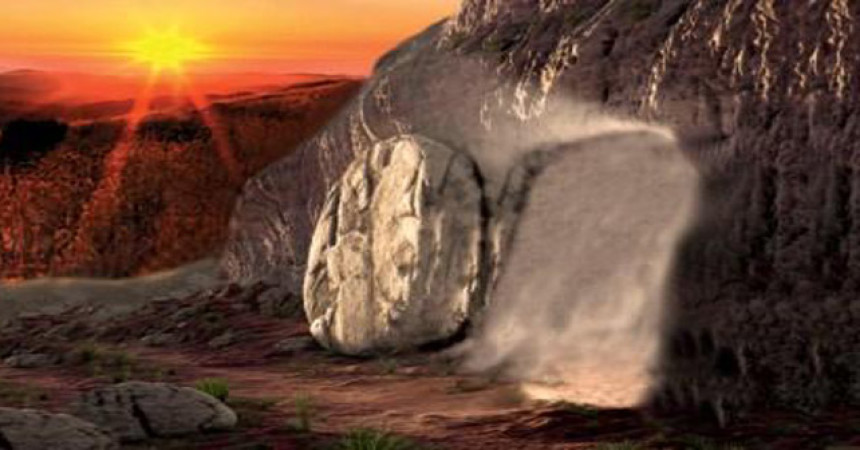 